chrono’syllabesmes records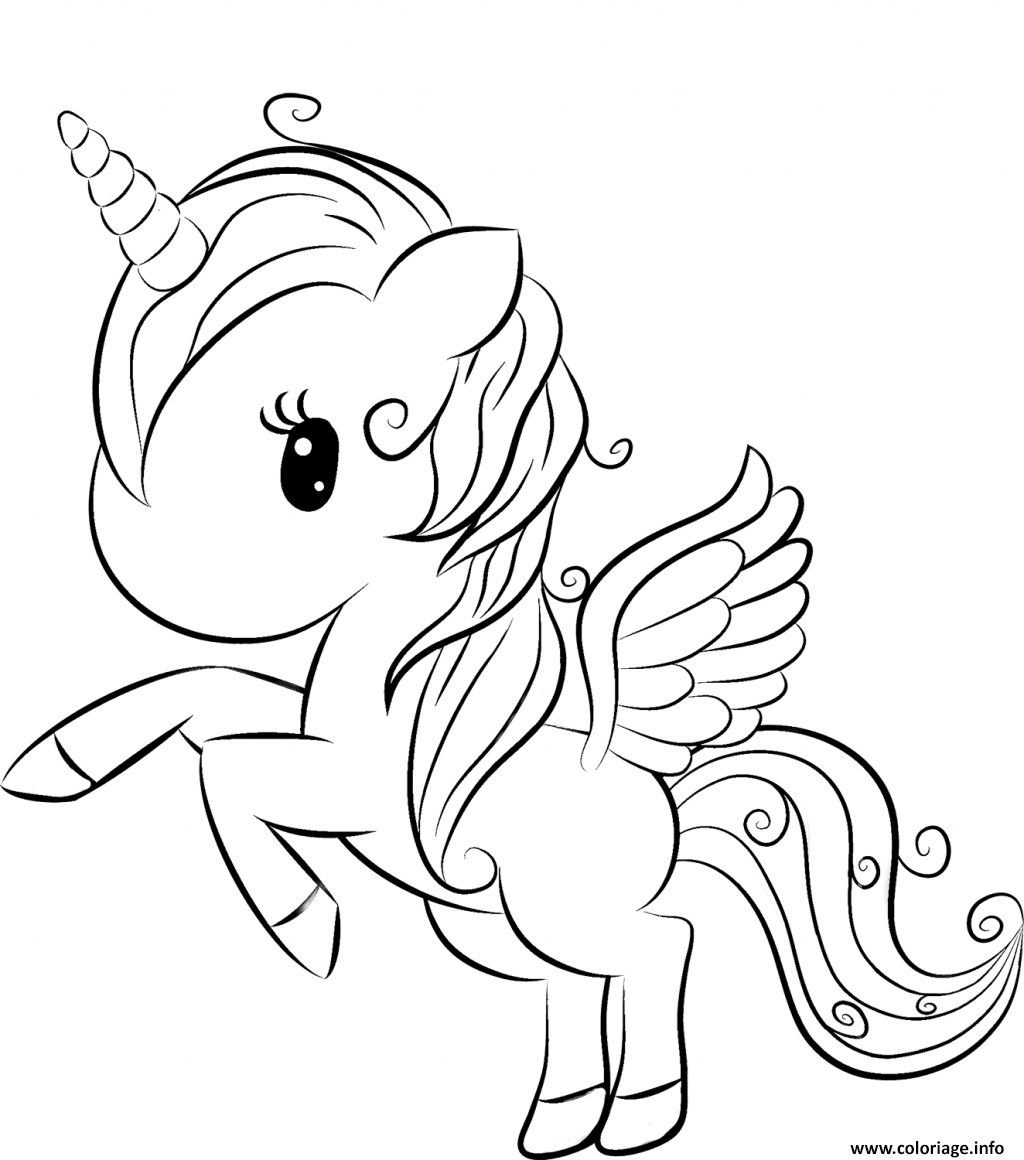 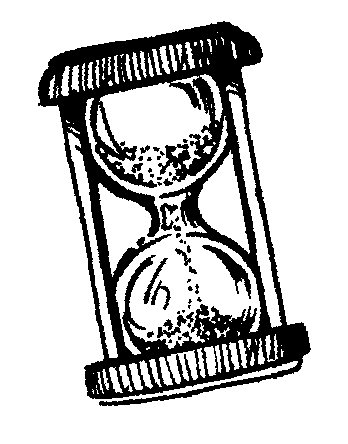 Chrono’ syllabesavec le L Chrono’ syllabesavec le L Chrono’ syllabesavec le L Chrono’ syllabesavec le L Chrono’ syllabesavec le L Départlalulelola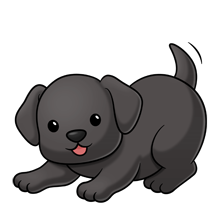 lililola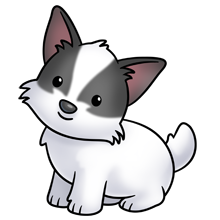 lulolaleluli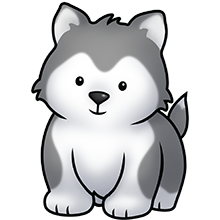 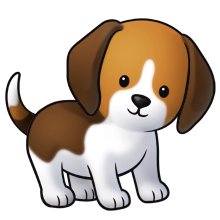 lolalilelaleluMES RECORDS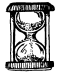 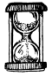 Chrono’métrer le temps mis pour arriver à la fin de la piste de jeu. MES RECORDSChrono’métrer le temps mis pour arriver à la fin de la piste de jeu. MES RECORDSChrono’métrer le temps mis pour arriver à la fin de la piste de jeu. MES RECORDSChrono’métrer le temps mis pour arriver à la fin de la piste de jeu. MES RECORDSChrono’métrer le temps mis pour arriver à la fin de la piste de jeu. Date :Temps :Date :Temps :Date :Temps :Date :Temps :Date :Temps :Date :Temps :Date :Temps :Date :Temps :Date :Temps :Date :Temps :Chrono’ syllabesavec le R Chrono’ syllabesavec le R Chrono’ syllabesavec le R Chrono’ syllabesavec le R Chrono’ syllabesavec le R 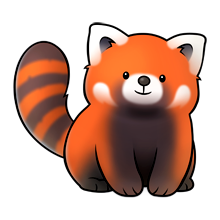 Départrurorarirerirerora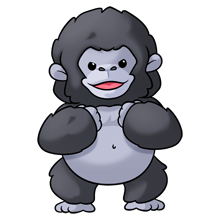 rorarirareru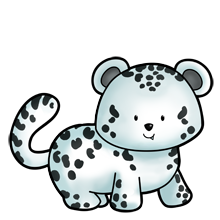 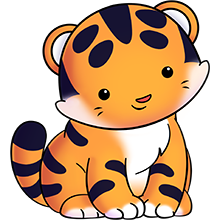 riroruriraruriMES RECORDSChrono’métrer le temps mis pour arriver à la fin de la piste de jeu. MES RECORDSChrono’métrer le temps mis pour arriver à la fin de la piste de jeu. MES RECORDSChrono’métrer le temps mis pour arriver à la fin de la piste de jeu. MES RECORDSChrono’métrer le temps mis pour arriver à la fin de la piste de jeu. MES RECORDSChrono’métrer le temps mis pour arriver à la fin de la piste de jeu. Date :Temps :Date :Temps :Date :Temps :Date :Temps :Date :Temps :Date :Temps :Date :Temps :Date :Temps :Date :Temps :Date :Temps :Chrono’ syllabesavec le MChrono’ syllabesavec le MChrono’ syllabesavec le MChrono’ syllabesavec le MChrono’ syllabesavec le MDépartmumomamemo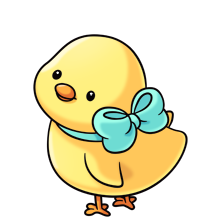 mamamemo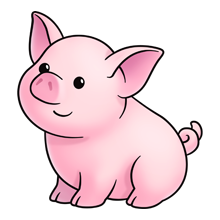 mumimemumami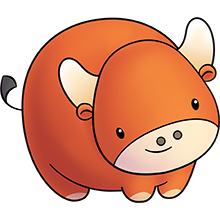 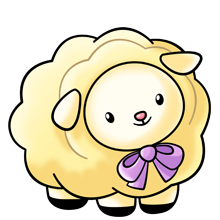 momomumimemumiMES RECORDSChrono’métrer le temps mis pour arriver à la fin de la piste de jeu. MES RECORDSChrono’métrer le temps mis pour arriver à la fin de la piste de jeu. MES RECORDSChrono’métrer le temps mis pour arriver à la fin de la piste de jeu. MES RECORDSChrono’métrer le temps mis pour arriver à la fin de la piste de jeu. MES RECORDSChrono’métrer le temps mis pour arriver à la fin de la piste de jeu. Date :Temps :Date :Temps :Date :Temps :Date :Temps :Date :Temps :Date :Temps :Date :Temps :Date :Temps :Date :Temps :Date :Temps :Chrono’ syllabesavec le PChrono’ syllabesavec le PChrono’ syllabesavec le PChrono’ syllabesavec le PChrono’ syllabesavec le PDépartpupepapopa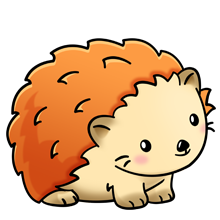 papepapi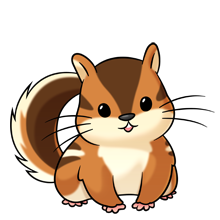 popipupopepa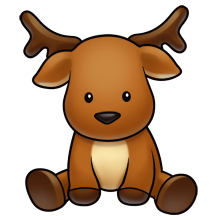 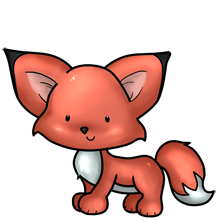 pipapupopipepuMES RECORDSChrono’métrer le temps mis pour arriver à la fin de la piste de jeu. MES RECORDSChrono’métrer le temps mis pour arriver à la fin de la piste de jeu. MES RECORDSChrono’métrer le temps mis pour arriver à la fin de la piste de jeu. MES RECORDSChrono’métrer le temps mis pour arriver à la fin de la piste de jeu. MES RECORDSChrono’métrer le temps mis pour arriver à la fin de la piste de jeu. Date :Temps :Date :Temps :Date :Temps :Date :Temps :Date :Temps :Date :Temps :Date :Temps :Date :Temps :Date :Temps :Date :Temps :Chrono’ syllabesavec le TChrono’ syllabesavec le TChrono’ syllabesavec le TChrono’ syllabesavec le TChrono’ syllabesavec le TDéparttutitotuta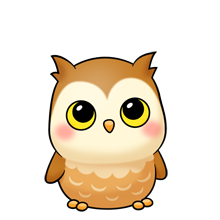 tetutote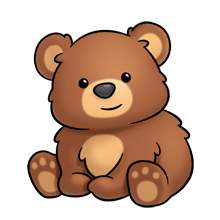 titatotitu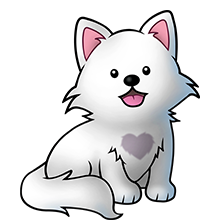 ta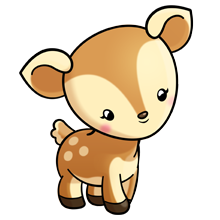 tetitatetitotaMES RECORDSChrono’métrer le temps mis pour arriver à la fin de la piste de jeu. MES RECORDSChrono’métrer le temps mis pour arriver à la fin de la piste de jeu. MES RECORDSChrono’métrer le temps mis pour arriver à la fin de la piste de jeu. MES RECORDSChrono’métrer le temps mis pour arriver à la fin de la piste de jeu. MES RECORDSChrono’métrer le temps mis pour arriver à la fin de la piste de jeu. Date :Temps :Date :Temps :Date :Temps :Date :Temps :Date :Temps :Date :Temps :Date :Temps :Date :Temps :Date :Temps :Date :Temps :Chrono’ syllabesavec le FChrono’ syllabesavec le FChrono’ syllabesavec le FChrono’ syllabesavec le FChrono’ syllabesavec le F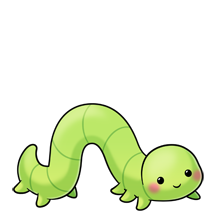 Départfufafofifafufafofi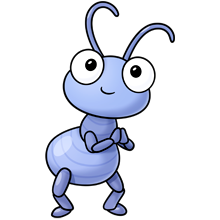 fifefufofifa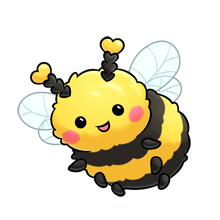 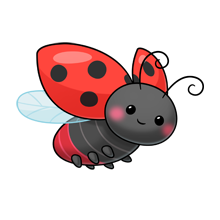 fofifefufofufeMES RECORDSChrono’métrer le temps mis pour arriver à la fin de la piste de jeu. MES RECORDSChrono’métrer le temps mis pour arriver à la fin de la piste de jeu. MES RECORDSChrono’métrer le temps mis pour arriver à la fin de la piste de jeu. MES RECORDSChrono’métrer le temps mis pour arriver à la fin de la piste de jeu. MES RECORDSChrono’métrer le temps mis pour arriver à la fin de la piste de jeu. Date :Temps :Date :Temps :Date :Temps :Date :Temps :Date :Temps :Date :Temps :Date :Temps :Date :Temps :Date :Temps :Date :Temps :Chrono’ syllabesavec le SChrono’ syllabesavec le SChrono’ syllabesavec le SChrono’ syllabesavec le SChrono’ syllabesavec le SDépartsosasusisa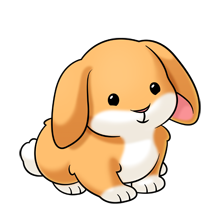 susasosi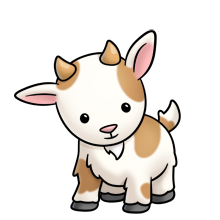 sosesusasuse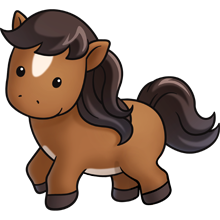 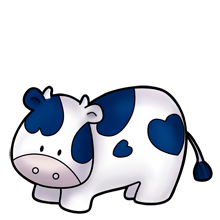 susisesasasosiMES RECORDSChrono’métrer le temps mis pour arriver à la fin de la piste de jeu. MES RECORDSChrono’métrer le temps mis pour arriver à la fin de la piste de jeu. MES RECORDSChrono’métrer le temps mis pour arriver à la fin de la piste de jeu. MES RECORDSChrono’métrer le temps mis pour arriver à la fin de la piste de jeu. MES RECORDSChrono’métrer le temps mis pour arriver à la fin de la piste de jeu. Date :Temps :Date :Temps :Date :Temps :Date :Temps :Date :Temps :Date :Temps :Date :Temps :Date :Temps :Date :Temps :Date :Temps :Chrono’ syllabesavec le VChrono’ syllabesavec le VChrono’ syllabesavec le VChrono’ syllabesavec le VChrono’ syllabesavec le V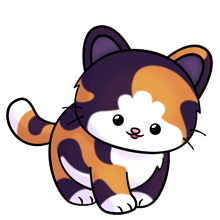 Départvivavuvivovavevavu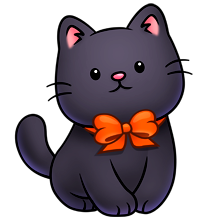 vovavivuvavi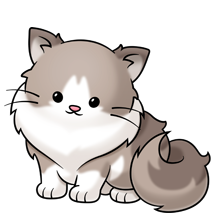 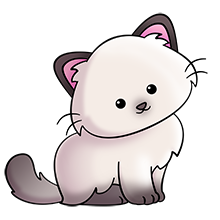 vevovevivuvovoMES RECORDSChrono’métrer le temps mis pour arriver à la fin de la piste de jeu. MES RECORDSChrono’métrer le temps mis pour arriver à la fin de la piste de jeu. MES RECORDSChrono’métrer le temps mis pour arriver à la fin de la piste de jeu. MES RECORDSChrono’métrer le temps mis pour arriver à la fin de la piste de jeu. MES RECORDSChrono’métrer le temps mis pour arriver à la fin de la piste de jeu. Date :Temps :Date :Temps :Date :Temps :Date :Temps :Date :Temps :Date :Temps :Date :Temps :Date :Temps :Date :Temps :Date :Temps :Chrono’ syllabesavec le BChrono’ syllabesavec le BChrono’ syllabesavec le BChrono’ syllabesavec le BChrono’ syllabesavec le B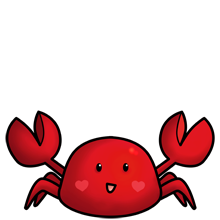 Départbebibabibububebobo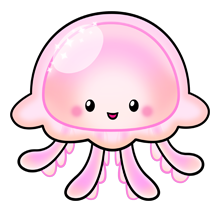 bobibabubabo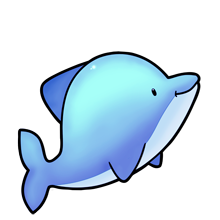 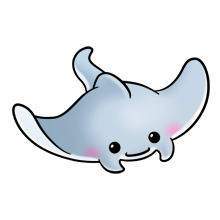 bibabibobubebaMES RECORDSChrono’métrer le temps mis pour arriver à la fin de la piste de jeu. MES RECORDSChrono’métrer le temps mis pour arriver à la fin de la piste de jeu. MES RECORDSChrono’métrer le temps mis pour arriver à la fin de la piste de jeu. MES RECORDSChrono’métrer le temps mis pour arriver à la fin de la piste de jeu. MES RECORDSChrono’métrer le temps mis pour arriver à la fin de la piste de jeu. Date :Temps :Date :Temps :Date :Temps :Date :Temps :Date :Temps :Date :Temps :Date :Temps :Date :Temps :Date :Temps :Date :Temps :Chrono’ syllabesavec le éChrono’ syllabesavec le éChrono’ syllabesavec le éChrono’ syllabesavec le éChrono’ syllabesavec le éDépartlérémépéfé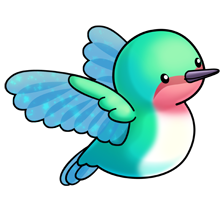 vébésété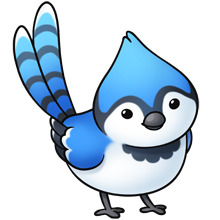 pésémémévé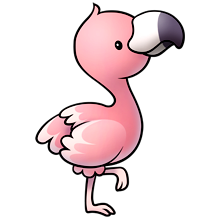 fé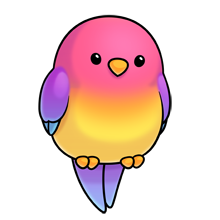 référétébélétéMES RECORDSChrono’métrer le temps mis pour arriver à la fin de la piste de jeu. MES RECORDSChrono’métrer le temps mis pour arriver à la fin de la piste de jeu. MES RECORDSChrono’métrer le temps mis pour arriver à la fin de la piste de jeu. MES RECORDSChrono’métrer le temps mis pour arriver à la fin de la piste de jeu. MES RECORDSChrono’métrer le temps mis pour arriver à la fin de la piste de jeu. Date :Temps :Date :Temps :Date :Temps :Date :Temps :Date :Temps :Date :Temps :Date :Temps :Date :Temps :Date :Temps :Date :Temps :Chrono’ syllabesavec le NChrono’ syllabesavec le NChrono’ syllabesavec le NChrono’ syllabesavec le NChrono’ syllabesavec le N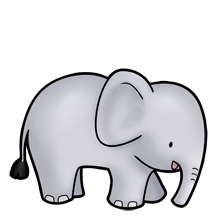 Départnanoninonénanonenu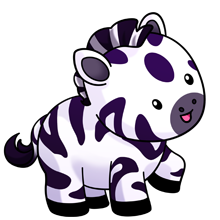 nénunininénu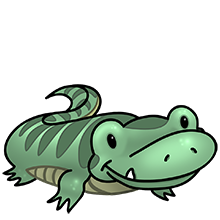 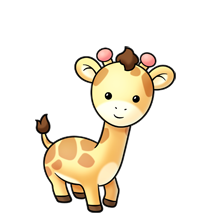 nonenanunanonuMES RECORDSChrono’métrer le temps mis pour arriver à la fin de la piste de jeu. MES RECORDSChrono’métrer le temps mis pour arriver à la fin de la piste de jeu. MES RECORDSChrono’métrer le temps mis pour arriver à la fin de la piste de jeu. MES RECORDSChrono’métrer le temps mis pour arriver à la fin de la piste de jeu. MES RECORDSChrono’métrer le temps mis pour arriver à la fin de la piste de jeu. Date :Temps :Date :Temps :Date :Temps :Date :Temps :Date :Temps :Date :Temps :Date :Temps :Date :Temps :Date :Temps :Date :Temps :Chrono’ syllabesavec le DChrono’ syllabesavec le DChrono’ syllabesavec le DChrono’ syllabesavec le DChrono’ syllabesavec le D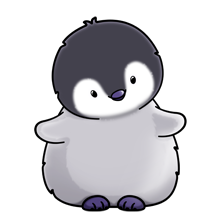 Départdodadadidododadudu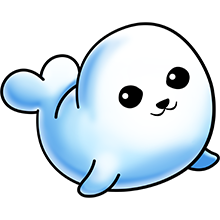 didedadodedu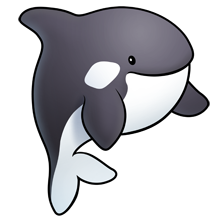 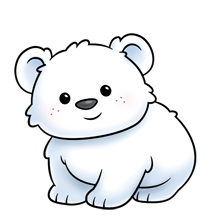 didudédidodédaMES RECORDSChrono’métrer le temps mis pour arriver à la fin de la piste de jeu. MES RECORDSChrono’métrer le temps mis pour arriver à la fin de la piste de jeu. MES RECORDSChrono’métrer le temps mis pour arriver à la fin de la piste de jeu. MES RECORDSChrono’métrer le temps mis pour arriver à la fin de la piste de jeu. MES RECORDSChrono’métrer le temps mis pour arriver à la fin de la piste de jeu. Date :Temps :Date :Temps :Date :Temps :Date :Temps :Date :Temps :Date :Temps :Date :Temps :Date :Temps :Date :Temps :Date :Temps :